Попова Татьяна Николаевна 238-791-782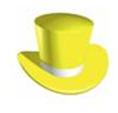 Yellow hatAt home I read the text about British ways of life.  I think the text is informative. I hope you like the British ways of  life too.I like it when they speak about the weather. Why not? Their climate is changeable, so it is a good topic to discuss.They get their papers on Sunday. There is sense here. It is Sunday. That`s why they are called Sunday papers.They like cats. Everyone in Great Britain loves them and takes care of them. I brought some photos. Look! It`s difficult not to love such nice cats! These are British cats.English people have a wonderful sense of humor. People all over the world know about it. Look at these humorists! Everyone knows them. I like them.On the continent people are proud of the things they know. They show off their knowledge. I don`t understand it. It is not polite. English people don`t do it.I also understand why they don`t wear smart clothes on Sunday. They just wear casual clothes, because they want to have a rest and relax on Sunday. They are hard-working and work a lot during the week.They like sport. They like cricket. It`s their national game. They have good table manners. It`s good. I respect it.Попова Татьяна Николаевна 238-791-782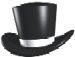 Black hatAs for me I don`t like British ways of life. If they meet, they speak about the weather a lot. They repeat the phase “It`s a nice day, isn`t it?” many times. It`s boring!Sunday newspapers and magazines appear on Sunday. It`s really hard to understand. In my opinion they should appear on Monday.Everyone in England likes cats. I don`t agree. There are a lot of other pet animals. Dogs, for example, are loyal friends. To my mind, it’s better to have a dog as a pet.I don`t understand their sense of humor! It can be offensive.Another thing I don`t like that they hardly ever lie, but they don`t tell you the truth either. They are not frank.On Sunday men don`t shave and they wear old clothes. It is strange, isn’t it?One more thing, I dislike, is their table manners. It is hard always to remember about them!  You don’t enjoy your  food, you only think about rules.Попова Татьяна Николаевна 238-791-782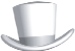 White hatBritish people often speak about the weather. They get their Sunday papers on Sunday.They like cats very much.They don’t show of f their knowledge.They have a good sense of humour.English people neither tell you a lie nor the truth.They don’t dress smart clothes on SundayThe think cricket is a game.They have good table manners.